WOJEWÓDZKI URZĄD PRACY w WARSZAWIE
ul. Młynarska 16, 01-205 Warszawa 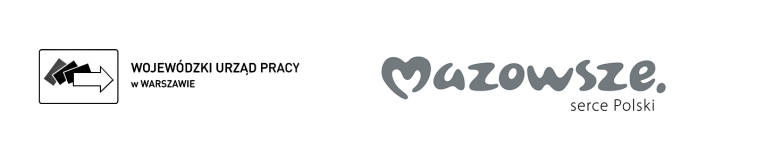 tel. +48 22 578 44 00, fax +48 22 578 44 01wup@wup.mazowsze.plwupwarszawa.praca.gov.plSPECYFIKACJA WARUNKÓW ZAMÓWIENIA (SWZ)Wojewódzkiego Urzędu Pracy w Warszawieul. Młynarska 16, 01-205 Warszawa,tel. (22) 578 44 00, faks (22) 578 44 07,wupwarszawa.praca.gov.ple-mail: wup@wup.mazowsze.plw postępowaniu o udzielenie zamówienia publicznego prowadzonym w trybie podstawowym bez negocjacji, na podstawie art. 275 pkt 1 ustawy z dnia 11 września 2019 r. Prawo Zamówień Publicznych (Dz. U. z 2021 r., poz. 1129, z późn. zm.). Przedmiot zamówienia:Opracowania projektów graficznych wraz z umieszczeniem odpowiednich logotypów oraz dostarczenie artykułów promocyjno-reklamowych.Podstawa Prawna Postępowanie o udzielenie zamówienia publicznego prowadzone jest na podstawie przepisów ustawy z dnia 11 września 2019 r. Prawo Zamówień Publicznych (Dz. U. z 2021 r., poz. 1129 z późn. zm.) zwanej w dalszej części specyfikacji warunków zamówienia w skrócie „uPzp" oraz aktów wykonawczych do tej ustawy.Do czynności podejmowanych przez zamawiającego i wykonawców w postępowaniu o udzielenie zamówienia stosuje się przepisy ustawy z dnia 23 kwietnia 1964 r. - Kodeks cywilny (Dz. U. z 2020 r., poz. 1740 t.j.), jeżeli przepisy ustawy Prawo zamówień publicznych nie stanowią inaczej.§ 1. Nazwa oraz adres zamawiającego, numer telefonu, adres poczty elektronicznej oraz strony internetowej prowadzonego postępowaniaWojewódzki Urząd Pracy w Warszawieul. Młynarska 16 , 01-205 Warszawa,wupwarszawa.praca.gov.pl, e-mail: zzp@wup.mazowsze.pl, tel. 22 5784420.Strona internetowa na której prowadzone jest przedmiotowe postępowanie: https://platformazakupowa.pl/pn/wupwarszawa (Platforma Zakupowa).§ 2. Adres strony internetowej, na której udostępniane będą zmiany i wyjaśnienia treści SWZ oraz inne dokumenty zamówienia bezpośrednio związane z postępowaniem o udzielenie zamówienia Adres: https://platformazakupowa.pl/pn/wupwarszawa (Platforma Zakupowa).§ 3. Tryb udzielenia zamówieniaPostępowanie o udzielenie zamówienia prowadzone jest w trybie podstawowym bez negocjacji, na podstawie art. 275 pkt 1 uPzp. § 4. Informacja czy zamawiający przewiduje wybór najkorzystniejszej oferty z możliwością prowadzenia negocjacjiZamawiający nie przewiduje wyboru najkorzystniejszej oferty z możliwością prowadzenia negocjacji.§ 5. Opis przedmiotu zamówienia:Przedmiotem zamówienia jest opracowania projektów graficznych wraz z umieszczeniem odpowiednich logotypów oraz dostarczenie artykułów promocyjno-reklamowych.Zamówienie zostało podzielone na dwie części:Część 1.Dostawa artykułów promocyjnych oznakowanych logo WUP, logo EURES i nazwą Wydziału.Wykonawca zobowiązał się do wykonania niżej wymienionych materiałów promocyjnych z nadrukiem: Długopis - 1500 szt., Torba na zakupy - 600 szt., Etui na karty kredytowe - 600 szt., Podstawka pod telefon - 600 szt., Maseczka ochronna - 600 szt., Kalendarz trójdzielny - 150  szt., Kalendarz książkowy A6 - 200 szt.Część 2.Opracowanie projektów graficznych wraz z umieszczeniem odpowiednich logotypów oraz usługa dostarczenia: kalendarzy na biurko - 150 szt., kalendarzy książkowych tygodniowych B5 - 150 szt., kalendarzy ściennych trójdzielnych - 150 szt., podkładek na biurko/planer - 150 szt.Określenie przedmiotu zamówienia wg Wspólnego Słownika Zamówień CPV:39294100-0 - Artykuły informacyjne i promocyjne.30199792-8 - Kalendarze.Szczegółowy opis przedmiotu zamówienia stanowi załącznik nr 2 do SWZ.§ 6. Informacje o przedmiotowych środkach dowodowych1. W przypadku złożenia oferty na Część 2 Wykonawca wraz z ofertą przekazuje Zamawiającemu próbki wymienione w § 20 SWZ.2. Złożone wraz z ofertą próbki służyć będą potwierdzeniu zgodności przedmiotu zamówienia i podlegać będą ocenie zgodnie z kryteriami oceny ofert określonymi w OPZ oraz w § 20 SWZ.3. Przedmiotowe środki dowodowe nie podlegają uzupełnianiu, zgodnie z art. 107 ust. 3 uPzp.§ 7. Terminy wykonania zamówienia1. Zamawiający przewiduje zawarcie umowy w sprawie zamówienia publicznego w terminie określonym w § 21 ust. 3 SWZ.2. Termin wykonania zamówienia: 1) Część 1 - 14 dni od podpisania umowy jednak nie później niż do 20 grudnia 2021 r. 2) Część 2 - 14 dni od podpisania umowy jednak nie później niż do 22 grudnia 2021 r.§ 8. Projektowane postanowienia umowy w sprawie zamówienia publicznego, które zostaną wprowadzone do treści tej umowy1. Projektowane postanowienia umowy w sprawie zamówienia publicznego, które zostaną wprowadzone do umowy w sprawie zamówienia publicznego stanowią załącznik nr 3 do SWZ. 2. Okoliczności uzasadniające zmiany umowy, zostały określone we wzorze ogólnych warunków umowy.§ 9. Informacje o środkach komunikacji elektronicznej, przy użyciu których zamawiający będzie komunikował się z wykonawcami, oraz informacje o wymaganiach technicznych i organizacyjnych sporządzania, wysyłania i odbierania korespondencji elektronicznej1. W postępowaniu o udzielenie zamówienia komunikacja między zamawiającym a wykonawcami, w szczególności składanie oświadczeń, wniosków, zawiadomień oraz przekazywanie informacji odbywa się elektronicznie za pośrednictwem Platformy Zakupowej, o której mowa w § 1 SWZ i formularza „Wyślij wiadomość do zamawiającego” dostępnego na stronie Platformy dotyczącej danego postępowania. Za datę przekazania (wpływu) oświadczeń, wniosków, zawiadomień oraz informacji przyjmuje się datę ich przesłania za pośrednictwem Platformy Zakupowej poprzez kliknięcie przycisku „Wyślij wiadomość do zamawiającego” po których pojawi się komunikat, że wiadomość została wysłana do zamawiającego.2. Zamawiający informuje, że instrukcje korzystania z Platformy Zakupowej dotyczące w szczególności logowania, składania wniosków o wyjaśnienie treści SWZ, składania ofert oraz innych czynności podejmowanych w przedmiotowym postępowaniu przy użyciu Platformy Zakupowej znajdują się w zakładce „Instrukcje dla wykonawców" na stronie internetowej pod adresem: https://platformazakupowa.pl/strona/45-instrukcje.3. Wykonawca, przystępując do przedmiotowego postępowania o udzielenie zamówienia:1) akceptuje warunki korzystania z Platformy Zakupowej określone w Regulaminie dostępnym w zakładce „Regulamin” na stronie internetowej pod adresem: https://platformazakupowa.pl/strona/1-regulamin oraz uznaje go za wiążący;2) zapoznał i stosuje się do Instrukcji składania ofert dostępnej w zakładce „Instrukcje dla wykonawców" na stronie internetowej pod adresem: https://platformazakupowa.pl/strona/45-instrukcje.4. Wykonawca za pośrednictwem Platformy Zakupowej i formularza „Wyślij wiadomość do zamawiającego” może zwrócić się do zamawiającego o wyjaśnienie treści SWZ. Zamawiający jest obowiązany udzielić wyjaśnień niezwłocznie, jednak nie później niż na 2 dni przed upływem terminu składania ofert - pod warunkiem, że wniosek o wyjaśnienie treści SWZ wpłynął do zamawiającego nie później niż na 4 dni przed upływem terminu składania ofert.5. Jeżeli wniosek o wyjaśnienie treści SWZ wpłynął po upływie terminu składania wniosku, zamawiający nie ma obowiązku udzielania wyjaśnień SWZ oraz obowiązku przedłużenia terminu składania ofert. Przedłużenie terminu składania ofert nie wpływa na bieg terminu składania wniosku o wyjaśnienie treści SWZ.6. Zamawiający będzie przekazywał wykonawcom informacje w postaci elektronicznej za pośrednictwem Platformy Zakupowej. Informacje dotyczące przedmiotowego postępowania zamawiający będzie zamieszczał na platformie w sekcji “Komunikaty”. Korespondencja, której zgodnie z obowiązującymi przepisami adresatem jest konkretny wykonawca, będzie przekazywana w postaci elektronicznej za pośrednictwem Platformy Zakupowej do konkretnego wykonawcy. Wykonawca w trakcie toczącego się postępowania powinien sprawdzać komunikaty i wiadomości przesłane przez zamawiającego bezpośrednio na Platformie Zakupowej, gdyż system powiadomień Platformy może ulec awarii lub powiadomienie może trafić do folderu SPAM.7. Maksymalny rozmiar jednego pliku przesyłanego za pośrednictwem dedykowanych formularzy do: złożenia, zmiany, wycofania oferty wynosi 150 MB natomiast przy komunikacji wielkość pliku to maksymalnie 500 MB.8. Zamawiający, zgodnie z art. 67 uPzp, określa niezbędne wymagania sprzętowo - aplikacyjne umożliwiające pracę na Platformie Zakupowej, tj.:1) stały dostęp do sieci Internet o gwarantowanej przepustowości nie mniejszej niż 512 kb/s;2) komputer klasy PC lub MAC o następującej konfiguracji: pamięć min. 2 GB Ram, procesor Intel IV 2 GHZ lub jego nowsza wersja, jeden z systemów operacyjnych - MS Windows 7, Mac Os x 10 4, Linux, lub ich nowsze wersje;3) zainstalowana dowolna przeglądarka internetowa, w przypadku Internet Explorer minimalnie wersja 10 0.;4) włączona obsługa JavaScript;5) zainstalowany program Adobe Acrobat Reader lub inny obsługujący format plików .pdf;6) Szyfrowanie na Platformie Zakupowej odbywa się za pomocą protokołu TLS 1.3.;7) oznaczenie czasu odbioru danych przez platformę zakupową stanowi datę oraz dokładny czas (hh:mm:ss) generowany wg. czasu lokalnego serwera synchronizowanego z zegarem Głównego Urzędu Miar.9. W sytuacjach awaryjnych np. w przypadku braku działania Platformy Zakupowej zamawiający może również komunikować się z wykonawcami za pomocą poczty elektronicznej.10. Środki komunikacji elektronicznej w postępowaniu służące do odbioru dokumentów elektronicznych zawierających oferty, odbywające się za pośrednictwem Platformy Zakupowej spełniają wymagania, o których mowa w art. 68 uPzp, oraz dodatkowo:1) spełniają wymagania przewidziane dla systemu teleinformatycznego w rozumieniu 
art. 3 pkt 3 ustawy z dnia 17 lutego 2005 r. o informatyzacji działalności podmiotów realizujących zadania publiczne odpowiadające minimalnym wymaganiom określonym w przepisach wydanych na podstawie art. 18 ustawy z dnia 17 lutego 2005 r. o informatyzacji działalności podmiotów realizujących zadania publiczne;2) zapewniają zachowanie poufności i integralności danych w ramach wymiany i przechowywania tych dokumentów;3) zapewniają autentyczność źródła danych i niezmienność danych po ich kompresji do pliku, o którym mowa w § 13 ust. 21 pkt 14 SWZ;4) zapewniają identyfikację podmiotów przekazujących te dokumenty oraz ustalenie dokładnego czasu i daty odbioru tych dokumentów;5) zapewniają ochronę przed nieautoryzowanym dostępem do treści tych dokumentów przed upływem wyznaczonych terminów ich otwarcia albo składania;6) umożliwiają ustalanie oraz zmiany ustalonych terminów pierwszego zapoznania się z treścią tych dokumentów wyłącznie przez osoby uprawnione przez zamawiającego;7) umożliwiają podczas poszczególnych etapów postępowania dostęp do całości lub części treści tych dokumentów wyłącznie osobom uprawnionym przez zamawiającego oraz zapewniają rozliczalność tych działań;8) umożliwiają, po określonej dacie, udostępnianie osobom trzecim całości lub części treści tych dokumentów wyłącznie przez osoby uprawnione przez zamawiającego oraz zapewniają rozliczalność tych działań;9) zapewniają ochronę informacji zawierających dane osobowe oraz innych informacji podlegających prawnej ochronie;10) umożliwiają usunięcie oferty w sposób uniemożliwiający ich odzyskanie i zapoznanie się przez użytkowników z ich treścią;11) posiadają wbudowane funkcje umożliwiające okresowe automatyczne wykonywanie kopii bezpieczeństwa;12) zapewniają możliwość praktycznego zagwarantowania jednoznacznego wykrycia ewentualnego naruszenia lub próby naruszenia wymagań, o których mowa w pkt 4 i 5–10.11. Środki komunikacji elektronicznej w postępowaniu służące do odbioru dokumentów elektronicznych zawierających:1) oświadczenie, o którym mowa w art. 125 ust. 1 uPzp, 2) podmiotowe i przedmiotowe środki dowodowe, 3) pełnomocnictwo, 4) informacje, oświadczenia lub dokumenty, inne niż określone w ust. 10, umożliwiają identyfikację podmiotów przekazujących te dokumenty elektroniczne oraz ustalenie dokładnego czasu i daty ich odbioru.§ 10. Informacje o sposobie komunikowania się zamawiającego z wykonawcami w inny sposób niż przy użyciu środków komunikacji elektronicznej, w tym w przypadku zaistnienia jednej z sytuacji określonych w art. 65 ust. 1, art. 66 i art. 69 uPzp.1. Zamawiający odstępuje od wymagania użycia środków komunikacji elektronicznej w zakresie dostarczenia przez wykonawcę przedmiotowych środków dowodowych w formie próbek, określonych w § 20 SWZ, na warunkach określonych w § 13 ust. 20 SWZ.2. Przedmiotowe środki dowodowe w formie próbek Wykonawca składa w terminie składania ofert określonym w § 14 ust. 4 SWZ. Zgodnie z art. 65 ust. 2 uPzp próbki składane są za pośrednictwem operatora pocztowego w rozumieniu ustawy z dnia 23 listopada 2012 r. Prawo Pocztowe (Dz. U. z 2018 r. poz. 2188 ze zm.), osobiście lub za pośrednictwem posłańca na adres:Kancelaria Ogólna Wojewódzkiego Urzędu Pracy w Warszawie, ul. Młynarska 16 pok. 105, 01-205 Warszawa.§ 11. Wskazanie osób uprawnionych do porozumiewania się z wykonawcamiOsobą uprawnioną do porozumiewania się z wykonawcami jest: Mariola Szymańska, tel. 22 578 44 20, e-mail: zzp@wup.mazowsze.plUwaga! Zamawiający przypomina, że w toku postępowania zgodnie z art. 61 ust. 2 uPzp, komunikacja ustna dopuszczalna jest jedynie w toku negocjacji lub dialogu oraz w odniesieniu do informacji, które nie są istotne. Zasady dotyczące sposobu komunikowania się zostały przez zamawiającego określone w § 9 ust. 1 SWZ.§ 12. Termin związania ofertą1. Wykonawca jest związany ofertą przez okres 30 dni tj. do dnia 28 grudnia 2021 roku.2. Pierwszym dniem terminu związania ofertą jest dzień, w którym upływa termin składania ofert.3. W przypadku, gdy wybór najkorzystniejszej oferty nie nastąpi przed upływem terminu związania ofertą określonego w ust. 1, zamawiający przed upływem terminu związania ofertą, zwróci się jednokrotnie do wykonawców o wyrażenie zgody na przedłużenie tego terminu o wskazywany przez niego okres, nie dłuższy niż 30 dni.4. Przedłużenie terminu związania ofertą, o którym mowa w ust. 3, wymaga złożenia przez wykonawcę pisemnego oświadczenia o wyrażeniu zgody na przedłużenie terminu związania ofertą.§ 13. Opis sposobu przygotowywania oferty1. Wykonawca może złożyć tylko jedną ofertę, zawierającą jedną cenę na jedną lub więcej części zamówienia, opisanych w § 23 SWZ.2. Końcowa cena zamówienia musi być podana w złotych polskich z dokładnością do dwóch miejsc po przecinku.3. Wszelkie upusty udzielone przez wykonawcę muszą zostać wliczone w cenę.4. Wykonawca za pośrednictwem Platformy Zakupowej składa ofertę, przygotowaną w języku polskim, sporządzoną pod rygorem nieważności w formie elektronicznej opatrzonej kwalifikowanym podpisem elektronicznym lub w postaci elektronicznej opatrzonej podpisem zaufanym lub podpisem osobistym.Formularz oferty stanowi załącznik nr 1 do SWZ.Powyższe nie dotyczy wymaganych przez zamawiającego próbek, stanowiących załącznik do ofert, które Wykonawca składa na adres wskazany w § 10 ust. 2 SWZ.5. Zamawiający zaleca, aby w odniesieniu do kwalifikowanego podpisu elektronicznego stosować niniejsze zasady:1) ofertę należy sporządzić w języku polskim, a do danych zawierających dokumenty tekstowe, tekstowograficzne lub multimedialne zamawiający zaleca przede wszystkim stosowanie formatu danych .pdf;2) dokumenty w formacie innym niż .pdf zaleca się, w miarę możliwości, konwertować do formatu .pdf.;3) ze względu na niskie ryzyko naruszenia integralności pliku oraz łatwiejszą weryfikację podpisu dla dokumentów w formacie .pdf zaleca się podpis w formacie PAdES;4) w przypadku składania dokumentów w formacie innym niż .pdf (np. .doc, .docx), zaleca się stosować podpis w formacie XAdES o typie ZEWNĘTRZNYM; wykonawca powinien pamiętać, aby plik z podpisem przekazywać łącznie z dokumentem podpisywanym.6. Podpis kwalifikowany wykorzystywany przez wykonawcę do podpisywania wszelkich plików musi spełniać Rozporządzenie Parlamentu Europejskiego i Rady w sprawie identyfikacji elektronicznej i usług zaufania w odniesieniu do transakcji elektronicznych na rynku wewnętrznym (eIDAS) (UE) nr 910/2014 – od 1 lipca 2016 roku.7. Zamawiający zwraca uwagę na ograniczenia wielkości plików podpisywanych profilem zaufanym, który wynosi maksymalnie 10MB, oraz na ograniczenie wielkości plików podpisywanych w aplikacji eDoApp służącej do składania podpisu osobistego, który wynosi maksymalnie 5MB.8. Zamawiający zaleca aby w przypadku podpisywania pliku przez kilka osób, stosować podpisy tego samego rodzaju. Podpisywanie różnymi rodzajami podpisów np. osobistym i kwalifikowanym może doprowadzić do problemów w weryfikacji plików.9. Wykonawcy mogą wspólnie ubiegać się o udzielenie zamówienia.10. W przypadku oferty składanej przez wykonawców wspólnie ubiegających się o udzielenie zamówienia oferta musi być opatrzona nazwami wszystkich wykonawców ubiegających się wspólnie o udzielenie zamówienia.11. W przypadku udziału w postępowaniu wykonawców występujących wspólnie, wykonawcy ustanawiają pełnomocnika do reprezentowania ich w postępowaniu o udzielenie zamówienia albo do reprezentowania w postępowaniu i zawarcia umowy w sprawie zamówienia publicznego.12. Wykonawca wraz z ofertą składa oświadczenie, o którym mowa w art. 125 ust. 1 uPzp aktualne na dzień składania ofert, pod rygorem nieważności w formie elektronicznej opatrzonej kwalifikowanym podpisem elektronicznym lub w postaci elektronicznej opatrzonej podpisem zaufanym lub podpisem osobistym.Oświadczenie stanowi załącznik nr 4 do SWZ.13. Informacje zawarte w oświadczeniu, o którym mowa w ust. 12 stanowią wstępne potwierdzenie, że wykonawca nie podlega wykluczeniu.14. W przypadku wykonawców wspólnie ubiegających się o udzielenie zamówienia do złożenia oświadczenia, o którym mowa w ust. 12 obowiązany jest każdy z wykonawców występujących wspólnie. Oświadczenie powinno być aktualne na dzień składania ofert, złożone pod rygorem nieważności w formie elektronicznej, podpisanej kwalifikowanym podpisem elektronicznym, podpisem zaufanym lub podpisem osobistym przez każdego z wykonawców występujących wspólnie w zakresie, w jakim potwierdzają okoliczności, o których mowa w art. 125 ust. 1 uPzp.15. Wykonawca, który zamierza powierzyć wykonanie części zamówienia podwykonawcom, zamieszcza w formularzu oferty stanowiącym załącznik nr 1 do SWZ, informacje w jakiej części zamierza powierzyć wykonanie zamówienia podwykonawcom oraz podaje nazwy ewentualnych podwykonawców, jeżeli są już znani.16. W przypadku, gdy wykonawcę reprezentuje pełnomocnik do oferty musi być załączone pełnomocnictwo, w formie elektronicznej opatrzonej kwalifikowanym podpisem elektronicznym lub w postaci elektronicznej opatrzonej podpisem zaufanym lub podpisem osobistym, określające zakres pełnomocnictwa. Pełnomocnictwo musi być podpisane przez osoby uprawnione do reprezentowania podmiotu, chyba że pełnomocnictwo wynika z innychzałączonych do oferty dokumentów.17. Pouczenie o sposobie sporządzania dokumentów elektronicznych, oświadczeń lub elektronicznych kopii dokumentów zgodnie z wymaganiami określonymi w rozporządzeniu Prezesa Rady Ministrów z dnia 30 grudnia 2020 roku w sprawie sposobu sporządzania i przekazywania informacji oraz wymagań technicznych dla dokumentów elektronicznych oraz środków komunikacji elektronicznej w postępowaniu o udzielenie zamówienia:1) oferty, oświadczenia, o których mowa w art. 125 ust. 1 uPzp, podmiotowe środki dowodowe, w tym oświadczenie, o którym mowa w art. 117 ust. 4 uPzp, oraz zobowiązanie podmiotu udostępniającego zasoby, o którym mowa w art. 118 ust. 3 uPzp, przedmiotowe środki dowodowe, pełnomocnictwo, sporządza się w postaci elektronicznej, w formatach danych określonych w przepisach wydanych na podstawie art. 18 ustawy z dnia 17 lutego 2005 r. o informatyzacji działalności podmiotów realizujących zadania publiczne (Dz. U. z 2020 r. poz. 346, 568, 695, 1517 i 2320);2) informacje, oświadczenia lub dokumenty, inne niż określone w pkt 1, przekazywane w postępowaniu, sporządza się w postaci elektronicznej, w formatach danych określonych w przepisach wydanych na podstawie art. 18 ustawy z dnia 17 lutego 2005 r. o informatyzacji działalności podmiotów realizujących zadania publiczne lub jako tekst wpisany bezpośrednio do wiadomości przekazywanej przy użyciu środków komunikacji elektronicznej, o których mowa w § 9 SWZ;3) w przypadku gdy dokumenty elektroniczne w postępowaniu, przekazywane przy użyciu środków komunikacji elektronicznej, zawierają informacje stanowiące tajemnicę przedsiębiorstwa w rozumieniu przepisów ustawy z dnia 16 kwietnia 1993 r. o zwalczaniu nieuczciwej konkurencji (Dz. U. z 2020 r. poz. 1913), wykonawca, w celu utrzymania w poufności tych informacji, przekazuje je w wydzielonym i odpowiednio oznaczonym pliku;4) podmiotowe środki dowodowe, przedmiotowe środki dowodowe oraz inne dokumenty lub oświadczenia, sporządzone w języku obcym przekazuje się wraz z tłumaczeniem na język polski;5) w przypadku gdy podmiotowe środki dowodowe, przedmiotowe środki dowodowe, inne dokumenty, lub dokumenty potwierdzające umocowanie do reprezentowania odpowiednio wykonawcy, wykonawców wspólnie ubiegających się o udzielenie zamówienia publicznego, podmiotu udostępniającego zasoby na zasadach określonych w art. 118 uPzp lub podwykonawcy niebędącego podmiotem udostępniającym zasoby na takich zasadach, zostały wystawione przez upoważnione podmioty inne niż wykonawca, wykonawca wspólnie ubiegający się o udzielenie zamówienia, podmiot udostępniający zasoby lub podwykonawca, jako dokument elektroniczny, przekazuje się ten dokument;6) w przypadku gdy podmiotowe środki dowodowe, przedmiotowe środki dowodowe, inne dokumenty, w tym dokumenty potwierdzające umocowanie do reprezentowania, zostały wystawione przez upoważnione podmioty jako dokument w postaci papierowej, przekazuje się cyfrowe odwzorowanie tego dokumentu opatrzone kwalifikowanym podpisem elektronicznym, podpisem zaufanym lub podpisem osobistym, poświadczające zgodność cyfrowego odwzorowania z dokumentem w postaci papierowej;7) poświadczenia zgodności cyfrowego odwzorowania z dokumentem w postaci papierowej, o którym mowa w pkt 6, dokonuje w przypadku:a) podmiotowych środków dowodowych oraz dokumentów potwierdzających umocowanie do reprezentowania - odpowiednio wykonawca, wykonawca wspólnie ubiegający się o udzielenie zamówienia, podmiot udostępniający zasoby lub podwykonawca, w zakresie podmiotowych środków dowodowych lub dokumentów potwierdzających umocowanie do reprezentowania, które każdego z nich dotyczą,b) przedmiotowych środków dowodowych - odpowiednio wykonawca lub wykonawca wspólnie ubiegający się o udzielenie zamówienia,c) innych dokumentów - odpowiednio wykonawca lub wykonawca wspólnie ubiegający się o udzielenie zamówienia, w zakresie dokumentów, które każdego z nich dotyczą;8) poświadczenia zgodności cyfrowego odwzorowania z dokumentem w postaci papierowej może dokonać również notariusz;9) przez cyfrowe odwzorowanie należy rozumieć dokument elektroniczny będący kopią elektroniczną treści zapisanej w postaci papierowej, umożliwiający zapoznanie się z tą treścią i jej zrozumienie, bez konieczności bezpośredniego dostępu do oryginału;10) podmiotowe środki dowodowe, w tym oświadczenie, o którym mowa w art. 117 ust. 4 uPzp, oraz zobowiązanie podmiotu udostępniającego zasoby, przedmiotowe środki dowodowe nie wystawione przez upoważnione podmioty oraz pełnomocnictwo przekazuje się w postaci elektronicznej i opatruje się kwalifikowanym podpisem elektronicznym, podpisem zaufanym lub podpisem osobistym;11) w przypadku gdy podmiotowe środki dowodowe, w tym oświadczenie, o którym mowa w art. 117 ust. 4 uPzp, oraz zobowiązanie podmiotu udostępniającego zasoby, przedmiotowe środki dowodowe, nie wystawione przez upoważnione podmioty lub pełnomocnictwo, zostały sporządzone jako dokument w postaci papierowej i opatrzone własnoręcznym podpisem, przekazuje się cyfrowe odwzorowanie tego dokumentu opatrzone kwalifikowanym podpisem elektronicznym, podpisem zaufanym lub podpisem osobistym, poświadczającym zgodność cyfrowego odwzorowania z dokumentem w postaci papierowej;12) poświadczenia zgodności cyfrowego odwzorowania z dokumentem w postaci papierowej, o którym mowa w pkt 11, dokonuje w przypadku:a) podmiotowych środków dowodowych – odpowiednio wykonawca, wykonawca wspólnie ubiegający się o udzielenie zamówienia, podmiot udostępniający zasoby lub podwykonawca, w zakresie podmiotowych środków dowodowych, które każdego z nich dotyczą,b) przedmiotowego środka dowodowego, oświadczenia, o którym mowa w art. 117 ust. 4 uPzp, lub zobowiązania podmiotu udostępniającego zasoby – odpowiednio wykonawca lub wykonawca wspólnie ubiegający się o udzielenie zamówienia,c) pełnomocnictwa – mocodawca;13) poświadczenia zgodności cyfrowego odwzorowania z dokumentem w postaci papierowej, o którym mowa w pkt 11, może dokonać również notariusz;14) w przypadku przekazywania w postępowaniu dokumentu elektronicznego w formacie poddającym dane kompresji, opatrzenie pliku zawierającego skompresowane dokumenty kwalifikowanym podpisem elektronicznym, podpisem zaufanym lub podpisem osobistym jest równoznaczne z opatrzeniem wszystkich dokumentów zawartych w tym pliku odpowiednio kwalifikowanym podpisem elektronicznym, podpisem zaufanym lub podpisem osobistym;15) w przypadku gdy podmiotowe środki dowodowe, przedmiotowe środki dowodowe lub inne dokumenty, w tym dokumenty potwierdzające umocowanie do reprezentowania, zostały wystawione przez upoważnione podmioty jako dokument elektroniczny, przekazuje się uwierzytelniony wydruk wizualizacji treści tego dokumentu;16) uwierzytelniony wydruk, o którym mowa w pkt 15, zawiera w szczególności identyfikator dokumentu lub datę wydruku, a także własnoręczny podpis odpowiednio wykonawcy, wykonawcy wspólnie ubiegającego się o udzielenie zamówienia, podmiotu udostępniającego zasoby lub podwykonawcy, potwierdzający zgodność wydruku z treścią dokumentu elektronicznego;17) Zamawiający może żądać przedstawienia oryginału lub notarialnie poświadczonej kopii, wyłącznie wtedy, gdy złożona kopia jest nieczytelna lub budzi wątpliwości co do jej prawdziwości;18) dokumenty elektroniczne w postępowaniu muszą spełniać łącznie następujące wymagania:a) być utrwalone w sposób umożliwiający ich wielokrotne odczytanie, zapisanie i powielenie, a także przekazanie przy użyciu środków komunikacji elektronicznej lub na informatycznym nośniku danych,b) umożliwić prezentację treści w postaci elektronicznej, w szczególności przez wyświetlenie tej treści na monitorze ekranowym,c) umożliwić prezentację treści w postaci papierowej, w szczególności za pomocą wydruku,d) zawierać dane w układzie niepozostawiającym wątpliwości co do treści i kontekstu zapisanych informacji.18. Wykonawca, nie później niż w terminie składania ofert, ma prawo zastrzec w swojej ofercie informacje stanowiące tajemnicę przedsiębiorstwa w rozumieniu przepisów o zwalczaniu nieuczciwej konkurencji, uzasadniając jednocześnie fakt zastosowania klauzuli tajemnicy przedsiębiorstwa. W tym celu wykonawca powinien zastrzeżoną część oferty (informacje objęte klauzulą tajemnicy przedsiębiorstwa) oznaczyć w sposób niebudzący wątpliwości, iż stanowi ona zastrzeżoną tajemnicę przedsiębiorstwa i umieścić w osobnym pliku podpisanym odpowiednio kwalifikowanym podpisem elektronicznym, podpisem zaufanym lub podpisem osobistym. Wykonawca, który składa oświadczenie będące załącznikiem nr 4 do SWZ zawierające informacje objęte tajemnicą przedsiębiorstwa, zobowiązany jest do złożenia powyższego oświadczenia w dwóch osobnych plikach, tj. oświadczenie, którego zawartość jest jawna (możliwa do udostępnienia) oraz oświadczeniez zastrzeżonymi informacjami oraz dołączyć uzasadnienie objęcia informacji klauzulą tajemnicy przedsiębiorstwa.W przypadku, gdy wykonawca nie dołączy do oferty uzasadnienia objęcia informacji tajemnicą przedsiębiorstwa lub nie wykaże zasadności uznania danej informacji za tajemnicę przedsiębiorstwa (nie wykaże, że informacje objęte tajemnicą przedsiębiorstwa nie są i nie były ujawnione do wiadomości publicznej oraz nie wykaże jakie podjął niezbędne działania w celu zachowania ich poufności), zamawiający uzna, iż zastrzeżenie informacji było nieskuteczne i odtajni zastrzeżoną część oferty bez dokonywania oceny zasadności objęcia informacji tajemnicą przedsiębiorstwa. Uzasadnienie zastrzeżenia informacji, stanowiących tajemnica przedsiębiorstwa wykonawca dołącza do jawnej części oferty.19. Koszt przygotowania i złożenia oferty obciąża jedynie wykonawcę.20. Przy składaniu oferty na Cześć 2 do oferty należy dołączyć próbki produktów określone w § 20 do SWZ jak i w OPZ - Załączniku nr 2 do SWZ.UWAGA:Wymienione powyżej próbki stanowić będą podstawę do oceny w kryterium „Jakość”, stanowią treść oferty i nie podlegają uzupełnieniu. Zamawiający wymaga, aby przedłożone próbki odpowiadały opisom zawartym w opisie przedmiotu zamówienia. Dołączone do oferty próbki stanowić będą punkt odniesienia przy ocenie jakości przedmiotu zamówienia, który zostanie dostarczony przez wykonawcę podczas realizacji umowy. Zgodnie z art. 77 ust. 1 uPzp zamawiający na podstawie otrzymanego wniosku zwróci próbki wykonawcom, których oferta nie została wybrana jako najkorzystniejsza. Próbki dołączone do oferty wybranej jako najkorzystniejsza będą przechowywane przez zamawiającego przez okres 4 lat i stanowić będą materiał porównawczy w stosunku do dostarczanych wyborów w ramach realizacji umowy.Jeżeli Wykonawca nie dołączy do oferty wymieniowych powyżej próbek lub próbki nie będą zgodne z opisem określonym w OPZ jego oferta będzie podlegała odrzuceniu. 21.	Wykonawca składa próbki w opakowaniu opatrzonym nazwą wykonawcy wraz z adresem i numerem telefonu (może być pieczęć) i zaadresowanym na:Kancelaria Ogólna Wojewódzkiego Urzędu Pracy w Warszawie, ul. Młynarska 16 pok. 105, 01-205 Warszawa PRÓBKI-ZAŁĄCZNIKI DO OFERTY PRZETARGOWEJ w postępowaniu o udzielenie zamówienia publicznego pn. „Opracowania projektów graficznych wraz z umieszczeniem odpowiednich logotypów oraz dostarczenie artykułów promocyjno-reklamowych”. Nr sprawy: ZZP.261.347.2021.MC, ZZP.261.357.2021.MC.§ 14. Sposób oraz termin składania ofert1. Wykonawca składa ofertę wraz z załącznikami, przygotowaną w języku polskim, pod rygorem nieważności wyłącznie w formie elektronicznej opatrzonej kwalifikowanym podpisem elektronicznym lub w postaci elektronicznej opatrzonej podpisem zaufanym lub podpisem osobistym za pośrednictwem Platformy Zakupowej.2. Wykonawca składa ofertę zgodnie z instrukcją wskazaną w § 9 SWZ, dostępną na Platformie Zakupowej. Szczegółowa instrukcja dla Wykonawców dotycząca złożenia, zmiany i wycofania oferty znajduje się na stronie internetowej pod adresem: https://platformazakupowa.pl/strona/45-instrukcje.3. Wykonawca może, przed upływem terminu do składania ofert, zmienić lub wycofać ofertę za pośrednictwem Platformy Zakupowej, zgodnie z instrukcją wskazaną w § 9 SWZ.4. Termin składania ofert upływa w dniu 29 listopada 2021 roku godzina 10:00.§ 15. Termin otwarcia ofert1. Otwarcie ofert nastąpi w dniu 29 listopada 2021 roku o godzinie 11:00.2. Najpóźniej przed otwarciem ofert, zamawiający udostępni na stronie internetowej prowadzonego postępowania informację o kwocie, jaką zamierza przeznaczyć na sfinansowanie zamówienia.3. Otwarcie ofert następuje za pośrednictwem Platformy Zakupowej. W przypadku awarii Platformy, która spowoduje brak możliwości otwarcia ofert w terminie określonym przez zamawiającego, otwarcie ofert nastąpi niezwłocznie po usunięciu awarii.4. Zamawiający informuje o zmianie terminu otwarcia ofert na stronie internetowej prowadzonego postępowania.§ 16. Podstawy wykluczenia, o których mowa w art. 108 ust. 1 i 109 ust. 1 pkt 4 uPzp1. Zamawiający wykluczy z postępowania o udzielenie zamówienia wykonawców, wobec których zachodzą przesłanki określone w art. 108 ust. 1 oraz art. 109 ust. 1 pkt 4 uPzp.2. W przypadku udziału w postępowaniu wykonawców występujących wspólnie, okoliczności uzasadniające wykluczenie z postępowania w oparciu o przepisy, o których mowa w ust. 1, zachodzące choćby względem pojedynczego wykonawcy dyskwalifikują całą grupę wykonawców ubiegających się wspólnie o udzielenie zamówienia.3. Wykluczenie wykonawcy następuje zgodnie z art. 111 uPzp.4. Wykonawca może zostać wykluczony przez zamawiającego na każdym etapie postępowania o udzielenie zamówienia.5. Wykonawca nie podlega wykluczeniu w okolicznościach określonych w art. 108 ust. 1 pkt 1, 2 i 5 jeżeli zachodzą przesłanki, o których mowa w art. 110 ust. 2 uPzp.§ 17. Informacje o warunkach udziału w postępowaniu, jeżeli zamawiający je przewidujeZamawiający nie określił warunków udziału w postępowaniu dotyczących zdolności do występowania w obrocie gospodarczym; uprawnień do prowadzenia określonej działalności gospodarczej lub zawodowej, o ile wynika to z odrębnych przepisów; sytuacji ekonomicznej lub finansowej; lub zdolności technicznej lub zawodowej.§ 18. Informacje o podmiotowych środkach dowodowych, jeżeli zamawiający będzie wymagał ich złożenia 1. Zamawiający przed wyborem najkorzystniejsze oferty wezwie wykonawcę, którego oferta została najwyżej oceniona, do złożenia w wyznaczonym, nie krótszym niż 5 dni, terminie aktualnych na dzień złożenia podmiotowych środków dowodowych, o których mowa w ust. 2, potwierdzających brak podstaw do wykluczenia.2. W celu potwierdzenia braku podstaw wykluczenia z postępowania o udzielenie zamówienia wykonawcy w okolicznościach, o których mowa w art. 108 oraz art. 109 ust. 1 pkt 4 uPzp Wykonawca będzie żądał złożenia:1) oświadczenia Wykonawcy, w zakresie art. 108 ust. 1 pkt 5 uPzp, o braku przynależności do tej samej grupy kapitałowej w rozumieniu ustawy z dnia 16 lutego 2007 r. o ochronie konkurencji i konsumentów (Dz. U. z 2021 r. poz. 275), z innym Wykonawcą, który złożył odrębną ofertę, ofertę częściową albo oświadczenie o przynależności do tej samej grupy kapitałowej wraz z dokumentami lub informacjami potwierdzającymi przygotowanie oferty, oferty częściowej niezależnie od innego Wykonawcy należącego do tej samej grupy kapitałowej.3. W przypadku wykonawców wspólnie ubiegających się o udzielenie zamówienia do złożenia oświadczenia, o których mowa w ust. 2 zobowiązany jest każdy z wykonawców występujących wspólnie (zależnie od statusu podmiotu).4. Jeżeli złożone przez wykonawcę oświadczenie, o którym mowa w § 13 ust. 12 SWZ, lub podmiotowe środki dowodowe budzą wątpliwości zamawiającego, może on zwrócić się bezpośrednio do podmiotu, który jest w posiadaniu informacji lub dokumentów istotnych w tym zakresie dla oceny spełniania przez wykonawcę warunków udziału w postępowaniu lub braku podstaw wykluczenia, o przedstawienie takich informacji lub dokumentów.5. Zamawiający nie będzie wzywał wykonawcy do złożenia podmiotowych środków dowodowych, jeżeli będzie mógł je uzyskać za pomocą bezpłatnych i ogólnodostępnych baz danych, w szczególności rejestrów publicznych w rozumieniu ustawy z dnia 17 lutego 2005 r. o informatyzacji działalności podmiotów realizujących zadania publiczne, o ile wykonawca wskaże w oświadczeniu dane umożliwiające dostęp do tych środków i gdy podmiotowym środkiem dowodowym będzie oświadczenie, którego treść odpowiadać będzie zakresowioświadczenia, o którym mowa w § 13 ust. 12 SWZ.6. Wykonawca nie będzie zobowiązany do złożenia podmiotowych środków dowodowych, które zamawiający posiada, tylko wówczas jeżeli wykonawca wskaże te środki oraz potwierdzi ich prawidłowość i aktualność.7. Podmiotowe środki dowodowe oraz inne dokumenty lub oświadczenia, o których mowa w SWZ, Wykonawcy składają w formie elektronicznej, w formie pisemnej lub w formie dokumentowej w zakresie i w sposób określony w § 13 SWZ.§ 19. Sposób obliczenia ceny1. Wykonawca oblicza wartość zamówienia (odpowiednio dla każdej części zamówienia na którą składa ofertę) w oparciu o informacje zawarte w szczegółowym opisie przedmiotu zamówienia stanowiącym załącznik nr 2 do SWZ oraz wypełniając załącznik nr 1 do SWZ - formularz oferty. Podaje całkowitą cenę brutto, Vat, całkowitą cenę netto.2. Całkowita cena brutto z Vat za przedmiot zamówienia, musi być podana z dokładnością do dwóch miejsc po przecinku.3. Jeżeli zaoferowana cena lub jej istotne części składowe wydają się rażąco niskie w stosunku do przedmiotu zamówienia lub budzą wątpliwości zamawiającego co do możliwości wykonania przedmiotu zamówienia zgodnie z wymaganiami określonymi w dokumentach zamówienia lub wynikającymi z odrębnych przepisów, zamawiający żąda od wykonawcy wyjaśnień, w tym złożenia dowodów, w zakresie wyliczenia ceny lub jej istotnych części składowych.4. W przypadku, gdy cena całkowita oferty złożonej w terminie jest niższa o co najmniej 30% od:1) wartości zamówienia powiększonej o należny podatek od towarów i usług, ustalonej przed wszczęciem postępowania lub średniej arytmetycznej cen wszystkich złożonych ofert niepodlegających odrzuceniu na podstawie art. 226 ust. 1 pkt 1 i 10 uPzp, zamawiający zwraca się o udzielenie wyjaśnień, o których mowa w ust. 3, chyba że rozbieżność wynika z okoliczności oczywistych, które nie wymagają wyjaśnień;2) wartości zamówienia powiększonej o należny podatek od towarów i usług, zaktualizowanej z uwzględnieniem okoliczności, które nastąpiły po wszczęciu postępowania, w szczególności istotnej zmiany cen rynkowych, zamawiający może zwrócić się o udzielenie wyjaśnień, o których mowa w ust. 3.5. Wyjaśnienia, o których mowa w ust. 3, mogą dotyczyć w szczególności:1) zarządzania procesem produkcji, świadczonych usług lub metody budowy;2) wybranych rozwiązań technicznych, wyjątkowo korzystnych warunków dostaw, usług albo związanych z realizacją robót budowlanych;3) oryginalności dostaw, usług lub robót budowlanych oferowanych przez wykonawcę;4) zgodności z przepisami dotyczącymi kosztów pracy, których wartość przyjęta do ustalania ceny nie może być niższa od minimalnego wynagrodzenia za pracę albo minimalnej stawki godzinowej, ustalonych na podstawie przepisów ustawy z dnia 10 października 2002 r. o minimalnym wynagrodzeniu za pracę (Dz.U.2020.2207 t.j.) lub przepisów odrębnych właściwych dla spraw, z którymi związane jest realizowane zamówienie;5) zgodności z prawem w rozumieniu przepisów o postępowaniu w sprawach dotyczących pomocy publicznej;6) zgodności z przepisami z zakresu prawa pracy i zabezpieczenia społecznego, obowiązującymi w miejscu, w którym realizowane jest zamówienie;7) zgodności z przepisami z zakresu ochrony środowiska;8) wypełniania obowiązków związanych z powierzeniem wykonania części zamówienia podwykonawcy.6. Obowiązek wykazania, że oferta nie zawiera rażąco niskiej ceny lub kosztu spoczywa na wykonawcy.7. Odrzuceniu, jako oferta z rażąco niską ceną, podlega oferta wykonawcy, który nie udzieli w wyznaczonym terminie, lub jeżeli złożone wyjaśnienia wraz z dowodami nie uzasadniają podanej w ofercie ceny.8. Jeżeli została złożona oferta, której wybór prowadziłby do powstania u zamawiającego obowiązku podatkowego zgodnie z ustawą z dnia 11 marca 2004 r. o podatku od towarów i usług (Dz.U.2020.106 z późn. zm.) dla celów zastosowania kryterium ceny, zamawiający dolicza do przedstawionej w tej ofercie ceny kwotę podatku od towarów i usług, którą miałby obowiązek rozliczyć.9. W ofercie, o której mowa w ust. 8 wykonawca ma obowiązek:1) poinformowania zamawiającego, że wybór jego oferty będzie prowadził do powstania u zamawiającego obowiązku podatkowego;2) wskazania nazwy (rodzaju) towaru lub usługi, których dostawa lub świadczenie będą prowadziły do powstania obowiązku podatkowego;3) wskazania wartości towaru lub usługi objętego obowiązkiem podatkowym zamawiającego, bez kwoty podatku;4) wskazania stawki podatku od towarów i usług, która zgodnie z wiedzą wykonawcy, będzie miała zastosowanie.§ 20. Opis kryteriów oceny ofert, wraz z podaniem wag tych kryteriów i sposobu oceny ofert W celu wyboru najkorzystniejszej oferty zamawiający przyjął następujące kryteria przypisując im odpowiednio wagi procentowe i punktowe.A. Część 1Kryterium Cena - waga 60 %, co odpowiada maksymalnie 60 pkt - ocenie podlega łączna cena brutto (Element Ec)X ÷Y * 60 pktX- oferta z najniższą ceną,Y- cena ocenianej oferty.Kryterium Termin realizacji zamówienia - waga 40 %, co odpowiada maksymalnie 40 pkt [E1]Punktacja w zakresie ww. kryterium przyzna zostanie przez zamawiającego zgodnie z poniższą tabelą: Zadeklarowanie przez Wykonawcę dostawy w krótszym terminie niż 10 dni od dnia podpisania umowy spowoduje, że oferta uzyska 40 punktów w tym kryterium.Łączna suma uzyskanych punktów z wszystkich kryteriów stanowić będzie końcową ocenę danej oferty w tej części zamówienia. Całkowita liczba punktów zostanie obliczona wg wzoru:Ocena końcowa (Ok)= Ec + E1 B. Część 2Kryterium Cena - waga 60 %, co odpowiada maksymalnie 60 pkt - ocenie podlega łączna cena brutto (Element Ec)X ÷Y * 60 pktX- oferta z najniższą ceną,Y- cena ocenianej oferty.Kryterium Jakość - waga 40 %, co odpowiada maksymalnie 40 pkt [E1]Liczba punktów w powyższym kryterium zostanie obliczona wg. wzoru:Jakość = suma punktów za każdy z ocenianych przedmiotówPunkty Wykonawca otrzymuje, gdy produkt jednocześnie posiada uzyska wszystkie cechy podlegające ocenie.Skala punktacji:0 pkt – próbka nie spełnia wymagań postawionych w opisie8 pkt – próbka spełnia wymagania postawione w opisie. Wykonana jest jednak z materiałów o niskiej jakości i mniej trwałych, w wyniku czego widoczne są i / lub mogą powstawać zarysowania, wgniecenia, rozprucia; logotypy nieczytelne, rozmazane, próbka wykonana jest nieestetycznie, poszczególne elementy nie są ze sobą prawidłowo połączone, nie współgrają; 12 pkt- próbka spełnia wymagania postawione w opisie, wykonana jest ze średniej jakości materiałów w wyniku czego  widoczne są i /lub mogą  powstawać lekkie odbarwienia, wgniecenia, zarysowania, logotypy widoczne, kolory blade16 pkt – próbka spełnia wymagania postawione w opisie, wykonana jest z materiałów dobrej jakości, nie widać rozpruć, postrzępień, odbarwień. Produkt wykonany jest estetycznie, logotypy dobrze widoczne, wyraźne20 pkt:próbka spełnia wymagania postawione w opisie, wykonana jest z materiałów wysokiej jakości; próbka  wyróżnia się precyzją i estetyką:- wykonania, w tym łączenia elementów, - oznakowania logotypami,próbka spełnia wymagania opisane dla poziomu co najmniej  16 pkt. oraz  równolegle  posiada parametry wyższe niż wymagane w Szczegółowym opisie zamówienia. Nie przyznaje się punktów cząstkowych np. 1,5; 2,8 itd.Cechy podlegające ocenie Zespół osób odpowiedzialnych za ocenę merytoryczną w kryterium „Jakość” składał się będzie z dwóch osób. Zespół dokona oceny w skali od 0 do 20 dla 2 różnych elementów, przedstawiając zbiorczy protokół oceny. Pod uwagę brana będzie średnia ocena punktowa Zespołu dla każdego z dwóch elementów podlegających ocenie. Łączna suma uzyskanych punktów z wszystkich kryteriów stanowić będzie końcową ocenę danej oferty w tej części zamówienia. Całkowita liczba punktów zostanie obliczona wg. wzoru:Ocena końcowa (Ok)= Ec + E1 Punktacja zostanie podana z dokładnością do dwóch miejsc po przecinku.Przez pojęcia „oferta badana” oraz „złożonych ofert” zamawiający rozumie oferty niepodlegające odrzuceniu.§ 21. Informacja o formalnościach, jakie muszą zostać dopełnione po wyborze oferty w celu zawarcia umowy w sprawie zamówienia publicznego 1. Niezwłocznie po wyborze najkorzystniejszej oferty zamawiający informuje równocześnie Wykonawców, którzy złożyli oferty, o: 1) wyborze najkorzystniejszej oferty, podając nazwę albo imię i nazwisko, siedzibę albo miejsce zamieszkania, jeżeli jest miejscem wykonywania działalności wykonawcy, którego ofertę wybrano, oraz nazwy albo imiona i nazwiska, siedziby albo miejsca zamieszkania i adresy, jeżeli są miejscami wykonywania działalności wykonawców, którzy złożyli oferty, a także punktację przyznaną ofertom w każdym kryterium oceny ofert i łączną punktację; 2) Wykonawcach, których oferty zostały odrzucone; – podając uzasadnienie prawne i faktyczne. 2. Zamawiający udostępnia niezwłocznie informacje, o których mowa w ust. 1 pkt 1 na stronie internetowej prowadzonego postępowania (Platforma Zakupowa). 3. Zamawiający przewiduje zawarcie umowy w sprawie zamówienia publicznego w terminie nie krótszym niż 5 dni od dnia przesłania przy użyciu środków komunikacji elektronicznej zawiadomienia o wyborze najkorzystniejszej oferty. 4. Zamawiający może zawrzeć umowę w sprawie zamówienia publicznego przed upływem terminu, o którym mowa w ust. 3, jeżeli w przedmiotowym postępowaniu o udzielenie zamówienia złożono tylko jedną ofertę. 5. Zamawiający poinformuje wykonawcę, którego oferta została wybrana, o terminie i miejscu spotkania w celu uzgodnienia wszelkich szczegółowych kwestii zawieranej umowy. § 22. Pouczenie o środkach ochrony prawnej przysługujących wykonawcy 1. Środki ochrony prawnej przysługują wykonawcy, jeżeli ma lub miał interes w uzyskaniu zamówienia lub nagrody w konkursie oraz poniósł lub może ponieść szkodę w wyniku naruszenia przez zamawiającego przepisów uPzp. 2. Odwołanie przysługuje na: 1) niezgodną z przepisami ustawy czynność zamawiającego, podjętą w postępowaniu o udzielenie zamówienia, w tym na projektowane postanowienie umowy; 2) zaniechanie czynności w postępowaniu o udzielenie zamówienia, do której zamawiający był obowiązany na podstawie ustawy; 3) zaniechanie przeprowadzenia postępowania o udzielenie zamówienia, mimo że zamawiający był do tego obowiązany. 3. Szczegółowe informacje dotyczące środków ochrony prawnej przysługujące wykonawcy określone zostały w Dziale IX - Środki ochrony prawnej. § 23. Opis części zamówienia, jeżeli zamawiający dopuszcza składanie ofert częściowych Zamawiający podzielił zamówienie na części i dopuszcza składania ofert częściowych.Części zamówienia:1) Część 1 - Dostawa artykułów promocyjnych oznakowanych logo WUP, logo EURES i nazwą Wydziału.2) Część 2 - Opracowanie projektów graficznych wraz z umieszczeniem odpowiednich logotypów oraz usługa dostarczenia: kalendarzy na biurko - 150 szt., kalendarzy książkowych tygodniowych B5 - 150 szt., kalendarzy ściennych trójdzielnych - 150 szt., podkładek na biurko/planer - 150 szt.§ 24. Liczba części zamówienia, na którą wykonawca może złożyć ofertę, lub maksymalną liczbę części, na które zamówienie może być udzielone temu samemu wykonawcy, oraz kryteria lub zasady, mające zastosowanie do ustalenia, które części zamówienia zostaną udzielone jednemu wykonawcy, w przypadku wyboru jego oferty w większej niż maksymalna liczbie części Zamawiający podzielił zamówienie na dwie części i dopuszcza składanie ofert na wszystkie części zamówienia lub na jego dowolną część.§ 25. Informacje dotyczące ofert wariantowych, w tym informacje o sposobie przedstawiania ofert wariantowych oraz minimalne warunki, jakim muszą odpowiadać oferty wariantowe, jeżeli zamawiający wymaga lub dopuszcza ich składanie Zamawiający nie dopuszcza składania ofert wariantowych. § 26. Wymagania w zakresie zatrudnienia na podstawie stosunku pracy, w okolicznościach, o których mowa w art. 95 uPzp W usłudze będącej przedmiotem zamówienia nie ma czynności polegających na wykonywaniu pracy w sposób określony w art. 22 § 1 ustawy z dnia 26 czerwca 1974 r. - Kodeks pracy 
(Dz. U. z 2019 r. poz. 1040, 1043 i 1495) dlatego też nie ma zastosowania art. 95 ust. 1 uPzp.§ 27. Wymagania w zakresie zatrudnienia osób, o których mowa w art. 96 ust. 2 pkt 2 uPzp, jeżeli zamawiający przewiduje takie wymagania Zamawiający nie określił dodatkowych wymagań związanych z zatrudnieniem osób, o których mowa w art. 96 ust. 2 pkt 2 uPzp § 28. Informację o zastrzeżeniu możliwości ubiegania się o udzielenie zamówienia wyłącznie przez wykonawców, o których mowa w art. 94 uPzp jeżeli zamawiający przewiduje takie wymagania Zamawiający nie zastrzegł możliwości ubiegania się o udzielenie zamówienia wyłącznie przez wykonawców, o których mowa w art. 94 uPzp.§ 29. Wymagania dotyczące wadium, w tym jego kwotę, jeżeli zamawiający przewiduje obowiązek wniesienia wadium Zamawiający nie żąda od wykonawców składających oferty wniesienia wadium. § 30. Informacja o przewidywanych zamówieniach, o których mowa w art. 214 ust. 1 pkt 7 i 8 uPzp, jeżeli zamawiający przewiduje udzielenie takich zamówień Zamawiający nie przewiduje udzielenia zamówienia polegającego na powtórzeniu podobnych dostaw, o którym mowa w art. 214 ust. 1 pkt 8 uPzp. § 31. Informacje dotyczące przeprowadzenia przez wykonawcę wizji lokalnej lub sprawdzenia przez niego dokumentów niezbędnych do realizacji zamówienia, o których mowa w art. 131 ust. 2 uPzp, jeżeli zamawiający przewiduje możliwość albo wymaga złożenia oferty po odbyciu wizji lokalnej lub sprawdzeniu tych dokumentów Nie dotyczy. § 32. Informacje dotyczące walut obcych, w jakich mogą być prowadzone rozliczenia między Zamawiającym a wykonawcą, jeżeli zamawiający przewiduje rozliczenia w walutach obcych Rozliczenia między zamawiającym a wykonawcą będą prowadzone wyłącznie w złotych polskich. § 33. Informacje dotyczące zwrotu kosztów udziału w postępowaniu, jeżeli zamawiający przewiduje ich zwrot Zamawiający nie przewiduje zwrotu kosztów udziału w postępowaniu, wszelkie koszty przygotowania oferty i udziału w postępowaniu obciążają wykonawcę. § 34. Informacje o obowiązku osobistego wykonania przez wykonawcę kluczowych zadań, jeżeli zamawiający dokonuje takiego zastrzeżenia zgodnie z art. 60 i art. 121 uPzpZamawiający nie zastrzega obowiązku osobistego wykonania kluczowych zadań związanych z realizacją zamówienia przez wykonawcę lub poszczególnych wykonawców wspólnie ubiegających się o udzielenie zamówienia. § 35. Maksymalna liczba wykonawców, z którymi zamawiający zawrze umowę ramową, jeżeli zamawiający przewiduje zawarcie umowy ramowej Zamawiający nie przewiduje zawarcia umowy ramowej. § 36. Informacja o przewidywanym wyborze najkorzystniejszej oferty z zastosowaniem aukcji elektronicznej wraz z informacjami, o których mowa w art. 230 uPzp, jeżeli zamawiający przewiduje aukcję elektroniczną Zamawiający nie przewiduje przeprowadzenia aukcji elektronicznej na podstawie art. 227 uPzp. § 37. Wymóg lub możliwość złożenia ofert w postaci katalogów elektronicznych lub dołączenia katalogów elektronicznych do oferty, w sytuacji określonej w art. 93 uPzpZamawiający nie przewiduje możliwości złożenia oferty w postaci katalogów elektronicznych lub dołączenia katalogów elektronicznych do oferty.§ 38. Informacje dotyczące zabezpieczenia należytego wykonania umowy, jeżeli zamawiający przewiduje obowiązek jego wniesienia Zamawiający nie będzie żądał zabezpieczenia należytego wykonania umowy. § 39. Klauzula informacyjna z art. 13 lub 14 Rozporządzenia Parlamentu Europejskiego i Rady (UE) 2016/679 z dnia 27 kwietnia 2016 r. w sprawie ochrony osób fizycznych w związku z przetwarzaniem danych osobowych i w sprawie swobodnego przepływu takich danych oraz uchylenia dyrektywy 95/46/WE (ogólne rozporządzenie o ochronie danych „RODO”)Spis treści (zawartość specyfikacji istotnych warunków zamówienia)Spis treści (zawartość specyfikacji istotnych warunków zamówienia)§ 1Nazwa oraz adres Zamawiającego, numer telefonu, adres poczty elektronicznej oraz strony internetowej prowadzonego postępowania§ 2Adres strony internetowej, na której udostępniane będą zmiany i wyjaśnienia treści SWZ oraz inne dokumenty zamówienia bezpośrednio związane z postępowaniem o udzielenie zamówienia§ 3Tryb udzielenia zamówienia§ 4Informacja czy Zamawiający przewiduje wybór najkorzystniejszej oferty z możliwością prowadzenia negocjacji§ 5Opis przedmiotu zamówienia§ 6Informacje o przedmiotowych środkach dowodowych§ 7Terminy wykonania zamówienia§ 8Projektowane postanowienia umowy w sprawie zamówienia publicznego, które zostaną wprowadzone do treści tej umowy§ 9Informacje o środkach komunikacji elektronicznej, przy użyciu których zamawiający będzie komunikował się z wykonawcami, oraz informacje o wymaganiach technicznych i organizacyjnych sporządzania, wysyłania i odbierania korespondencji elektronicznej§ 10Informacje o sposobie komunikowania się zamawiającego z wykonawcami w inny sposób niż przy użyciu środków komunikacji elektronicznej, w tym w przypadku zaistnienia jednej z sytuacji określonych w art. 65 ust. 1, art. 66 i art. 69 uPzp§ 11Wskazanie osób uprawnionych do porozumiewania się z wykonawcami§ 12Termin związania ofertą§ 13Opis sposobu przygotowywania oferty§ 14Sposób oraz termin składania ofert§ 15Termin otwarcia ofert§ 16Podstawy wykluczenia, o których mowa w art. 108 ust. 1 i 109 ust. 1 pkt 4 uPzp§ 17Informacje o warunkach udziału w postępowaniu, jeżeli zamawiający je przewiduje § 18Informacje o podmiotowych środkach dowodowych, jeżeli zamawiający będzie wymagał ich złożenia§ 19Sposób obliczenia ceny§ 20Opis kryteriów oceny ofert, wraz z podaniem wag tych kryteriów i sposobu oceny ofert§ 21Informacja o formalnościach, jakie muszą zostać dopełnione po wyborze oferty w celu zawarcia umowy w sprawie zamówienia publicznego§ 22Pouczenie o środkach ochrony prawnej przysługujących wykonawcy§ 23Opis części zamówienia, jeżeli zamawiający dopuszcza składanie ofert częściowych§ 24Liczba części zamówienia, na którą wykonawca może złożyć ofertę, lub maksymalną liczbę części, na które zamówienie może być udzielone temu samemu wykonawcy, oraz kryteria lub zasady, mające zastosowanie do ustalenia, które części zamówienia zostaną udzielone jednemu wykonawcy, w przypadku wyboru jego oferty w większej niż maksymalna liczbie części§ 25Informacje dotyczące ofert wariantowych, w tym informacje o sposobie przedstawiania ofert wariantowych oraz minimalne warunki, jakim muszą odpowiadać oferty wariantowe, jeżeli zamawiający wymaga lub dopuszcza ich składanie § 26Wymagania w zakresie zatrudnienia na podstawie stosunku pracy, w okolicznościach, o których mowa w art. 95 uPzp§ 27Wymagania w zakresie zatrudnienia osób, o których mowa w art. 96 ust. 2 pkt 2 uPzp, jeżeli zamawiający przewiduje takie wymagania§ 28Informację o zastrzeżeniu możliwości ubiegania się o udzielenie zamówienia wyłącznie przez wykonawców, o których mowa w art. 94 uPzp jeżeli zamawiający przewiduje takie wymagania§ 29Wymagania dotyczące wadium, w tym jego kwotę, jeżeli zamawiający przewiduje obowiązek wniesienia wadium§ 30Informacja o przewidywanych zamówieniach, o których mowa w art. 214 ust. 1 pkt 7 i 8 uPzp, jeżeli zamawiający przewiduje udzielenie takich zamówień§ 31Informacje dotyczące przeprowadzenia przez wykonawcę wizji lokalnej lub sprawdzenia przez niego dokumentów niezbędnych do realizacji zamówienia, o których mowa w art. 131 ust. 2 uPzp, jeżeli zamawiający przewiduje możliwość albo wymaga złożenia oferty po odbyciu wizji lokalnej lub sprawdzeniu tych dokumentów§ 32Informacje dotyczące walut obcych, w jakich mogą być prowadzone rozliczenia między zamawiającym a wykonawcą, jeżeli zamawiający przewiduje rozliczenia w walutach obcych§ 33Informacje dotyczące zwrotu kosztów udziału w postępowaniu, jeżeli zamawiający przewiduje ich zwrot§ 34Informacje o obowiązku osobistego wykonania przez wykonawcę kluczowych zadań, jeżeli zamawiający dokonuje takiego zastrzeżenia zgodnie z art. 60 i art. 121 uPzp§ 35Maksymalna liczba wykonawców, z którymi zamawiający zawrze umowę ramową, jeżeli zamawiający przewiduje zawarcie umowy ramowej§ 36Informacja o przewidywanym wyborze najkorzystniejszej oferty z zastosowaniem aukcji elektronicznej wraz z informacjami, o których mowa w art. 230 uPzp, jeżeli zamawiający przewiduje aukcję elektroniczną§ 37Wymóg lub możliwość złożenia ofert w postaci katalogów elektronicznych lub dołączenia katalogów elektronicznych do oferty, w sytuacji określonej w art. 93 uPzp§ 38Informacje dotyczące zabezpieczenia należytego wykonania umowy, jeżeli zamawiający przewiduje obowiązek jego wniesienia§ 39Klauzula informacyjna z art. 13 lub 14 Rozporządzenia Parlamentu Europejskiego i Rady (UE) 2016/679 z dnia 27 kwietnia 2016 r. w sprawie ochrony osób fizycznych w związku z przetwarzaniem danych osobowych i w sprawie swobodnego przepływu takich danych oraz uchylenia dyrektywy 95/46/WE (ogólne rozporządzenie o ochronie danych „RODO”)Załączniki do Specyfikacji Warunków Zamówienia (SWZ), które stanowią integralną część niniejszej specyfikacji1Formularz ofertowy2Opis przedmiotu zamówienia3Ogólne postanowienia umowy - projekt umowy4Oświadczenie wykonawcy zgodnie z art. 125 ust. 1 uPzpLp.Nazwa kryteriumWagaPunktya.Cena60 %60 pktb.Termin realizacji zamówienia40 %40 pktRazem100 %100 pktParametrIlość punktów max.Szczegółowa punktacjaTermin realizacji zamówienia40 pkt40 pkt za zadeklarowanie terminu realizacji do 10 dni od dnia podpisania umowyLp.Nazwa kryteriumWagaPunktya.Cena60 %60 pktb.Jakość40 %40 pktRazem100 %100 pktL.p.ProduktCechy podlegające ocenieWartość punktowa - zgodnie ze Skalą punktacji 1.Kalendarz książkowy B5 tygodniowyjakość oprawy- materiał jest bez odgnieceń, zarysowań i nierówności krawędzi, bez przebarwień, wyblaknięć, brak postrzępień na przeżyciach, przeszycia precyzyjnie i równo wykonane oraz łączenie grzbietu z kartkami kalendarza solidne, zakładka nie strzępiąca się0 pkt/8 pkt/ 12pkt/16pkt/20 pkt2.Kalendarz na biurkoJakość papieru – jednostronnie uszlachetniony, druk full color; jakość spirali – precyzyjność wykończenia, w tym wykończenia krawędzi, trwałość łączenia elementów - bez szczelin, trwałość umocowania 0 pkt/8 pkt/ 12pkt/16pkt/20 pktZgodnie z art. 13 rozporządzenia Parlamentu Europejskiego i Rady (UE) 2016/679 z dnia 27 kwietnia 2016 r. w sprawie ochrony osób fizycznych w związku z przetwarzaniem danych osobowych i w sprawie swobodnego przepływu takich danych oraz uchylenia dyrektywy 95/46/WE (tzw. RODO) poniżej przekazuję następujące informacje:Zgodnie z art. 13 rozporządzenia Parlamentu Europejskiego i Rady (UE) 2016/679 z dnia 27 kwietnia 2016 r. w sprawie ochrony osób fizycznych w związku z przetwarzaniem danych osobowych i w sprawie swobodnego przepływu takich danych oraz uchylenia dyrektywy 95/46/WE (tzw. RODO) poniżej przekazuję następujące informacje:Administrator Danych OsobowychAdministratorem Pani/Pana danych osobowych jest Wojewódzki Urząd Pracy w Warszawie (dalej „WUP”) ul. Młynarska 16, 01-205 Warszawa, z którym można się skontaktować poprzez adres mailowy: wup@wup.mazowsze.pl, telefonicznie (22) 578 44 00 lub pisemnie na w/w adres siedziby administratora.Inspektor Ochrony DanychWe wszystkich sprawach dotyczących przetwarzania danych osobowych oraz korzystania z praw związanych z przetwarzaniem danych może się Pani/Pan skontaktować poprzez adres mailowy: iod@wup.mazowsze.plCel i podstawa prawna przetwarzania danych osobowychPani/Pana dane osobowe przetwarzane będą w celu:udziału w postępowaniu o udzielenie zamówienia publicznego prowadzonego w trybie podstawowym;zawarcia, wykonania i rozliczenia wykonania umowy w przypadku wybrania Pani/Pana oferty jako wykonawcy zamówienia publicznego. Podstawami prawnych przetwarzania Pani/Pana danych osobowych są:art. 6 ust. 1 lit. c RODO, tj. przetwarzanie danych osobowych jest niezbędne do wypełnienia obowiązku prawnego ciążącego na administratorze, który wynika z ustawy z dnia 11 września 2019 r. ‒ Prawo zamówień publicznych (Dz. U. z 2019, poz. 2019) – dalej „uPzp”,art. 6 ust. 1 lit. b RODO, tj. przetwarzanie danych osobowych jest niezbędne do wykonania umowy lub podjęcia działań przed jej zawarciem.Okres przechowywania danych osobowychPani/Pana dane osobowe będą przechowywane, zgodnie z art. 78 ust. 1 uPzp, przez okres 4 lat od dnia zakończenia postępowania o udzielenie zamówienia, a jeżeli czas trwania umowy przekracza 4 lata, okres przechowywania obejmuje cały czas trwania umowy. Okres wskazane powyżej mogą zostać przedłużone do czasu, upływu okresu przedawnienia ewentualnych roszczeń, jeśli przetwarzanie danych osobowych będzie niezbędne do dochodzenia lub obrony przed takimi roszczeniami lub jeżeli przetwarzanie jest niezbędne na podstawie innych przepisów prawa.Odbiorcy danych osobowychOdbiorcami Pani/Pana danych osobowych będą osoby lub podmioty, którym udostępniona zostanie dokumentacja postępowania w oparciu o jawność postępowania (m.in. art. 18, art. 74, art. 118, art. 252 art. 260 uPzp). Prawa osób, których dane dotycząPrzysługuje Pani/Panu prawo:dostępu do swoich danych osobowych na podstawie art. 15 RODO; prawo sprostowania swoich danych osobowych zgodnie z art. 16 RODO; ograniczenia przetwarzania z zastrzeżeniem przypadków, o których mowa w art. 18 ust. 2 RODO;wniesienia skargi do organu nadzorczego, którym jest Prezes Urzędu Ochrony Danych Osobowych (szczegóły na stronie internetowej https://uodo.gov.pl/ ), gdy uzna Pani/Pan, ze przetwarzanie Pani/Pana danych osobowych narusza przepisy RODO.Przetwarzanie Pani/Pana danych osobowych nie będzie poddawane profilowaniu lub/i zautomatyzowanemu podejmowaniu decyzji.Informacje o zbieranych danych osobowychPodanie danych osobowych w związku z udziałem w postępowaniu o udzielenie zamówienia publicznego nie jest obowiązkowe, ale może być warunkiem niezbędnym do wzięcia w nim udziału. Wynika to stąd, że w zależności od przedmiotu zamówienia, zamawiający może żądać ich podania na podstawie przepisów ustawy PZP oraz wydanych do niej przepisów wykonawczych.